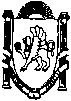 _____________________________________________________________________________________________________________________________________________П О С Т А Н О В Л Е Н И Еот «24» февраля 2016 года                    № 208/16                             с.   МирноеО создании и организации деятельности добровольной пожарной дружины на территории Мирновского сельского поселения Симферопольского района Республики Крым В соответствии с Федеральным законом от 21.12.1994 № 69-ФЗ «О пожарной безопасности», Федеральным законом от 06.11.2003 № 131-ФЗ «Об общих принципах организации местного самоуправления в Российской Федерации», Федеральным законом от 06.05.2011 N 100-ФЗ "О добровольной пожарной охране", Уставом Мирновского сельского поселения, в целях обеспечения первичных мер пожарной безопасности в границах населенных пунктов сельского поселения и реализации принятых в установленном порядке норм и правил по предотвращению пожаров, спасению людей и имущества от пожаров, администрация Мирновского сельского поселения Симферопольского района Республики Крым,-ПОСТАНОВЛЯЕТ:1. Создать добровольную пожарную дружину на территории Мирновского сельского поселения.2. Утвердить Положение о добровольной пожарной дружине поселения (приложение №1).3. Координацию деятельности добровольной пожарной дружины возложить на Председателя комиссии по предупреждению и ликвидации чрезвычайных ситуаций и обеспечению пожарной безопасности поселения.4. Предусмотреть финансовое и материально-техническое обеспечение добровольной пожарной дружины поселения за счет средств местного бюджета, пожертвований граждан и юридических лиц, а также других источников финансирования.5. Опубликовать постановление на информационных стендах в администрации  Мирновского сельского поселения, а также на официальном сайте в информационно-телекоммуникационной сети Интернет: http:// mirnoe-sovet.ru.6. Данное постановление вступает в силу со дня опубликования.7. Контроль за исполнением постановления оставляю за собой. Председатель Мирновского сельского совета – глава администрации Мирновского сельского поселения                                               С.В. Ковалев                                                                                        Приложение № 1 к постановлению                                                                                 администрации Мирновского сельского                                                                                 поселения    Симферопольского района                                                                                 Республики Крым                                                                     от «24» февраля 2016 г. № 208/16ПОЛОЖЕНИЕО создании и организации деятельности добровольной пожарной дружины на территории Мирновского сельского поселения1. Общие положения1.1. Добровольная пожарная дружина (далее ДПД) - вид пожарной охраны, создаваемой органами местного самоуправления для предупреждения и тушения пожаров на территории муниципального образования и не имеющей на вооружении мобильных средств пожаротушения.Добровольная пожарная дружина поселения создается, реорганизуется и ликвидируется по решению Главы Администрации Мирновского сельского поселения1.2. В своей деятельности добровольная пожарная дружина руководствуются Конституцией РФ, Федеральными законами, указами Президента Российской Федерации, законами и иными нормативными правовыми актами органов государственной власти и настоящим Положением.1.3. ДПД осуществляет свою деятельность в области пожарной охраны через добровольных пожарных.1.4. Добровольный пожарный - физическое лицо, являющееся членом ДПД и принимающее на безвозмездной основе (без заключения трудового договора) участие в профилактике и (или) тушении пожаров и проведении аварийно-спасательных работ на территории сельского поселения. Физическое лицо приобретает статус добровольного пожарного с момента обязательной регистрации этого физического лица в реестре добровольных пожарных (приложение № 1 к Положению о создании и организации деятельности добровольной пожарной дружины на территории Мирновского сельского поселения).1.5. Структура, количественный состав, начальник ДПД, его заместитель устанавливается главой сельского поселения.1.6. Организация создания ДПД, руководство ее деятельностью возлагается на главу сельского поселения.2. Задачи и функции ДПД на территории сельского поселения2.1. На добровольных пожарных возлагаются следующие основные задачи:– участие в предупреждении пожаров;– участие в тушении пожаров.2. 2.	В соответствии с возложенными задачами ДПД осуществляет следующие основные функции:- общественный контроль за соблюдением в населенных пунктах сельского поселения в организациях требований пожарной безопасности;- проведение противопожарной пропаганды;- участие в работе пожарной дружине;- участие в тушении пожаров;- контроль за исправным состоянием и содержанием в надлежащем виде водоисточников противопожарного водоснабжения, за исправным состоянием первичных средств пожаротушения и готовностью их к применению;- вызов пожарных частей в случае возникновения пожара и принятие немедленных мер к тушению возникшего пожара с использованием имеющихся сил и средств, с привлечением местного населения, техники;- несение дежурства в периоды сезонных обострений обстановки с пожарами путем патрулирования с использованием имеющихся сил и средств.3. Требования к членам добровольной пожарной дружины4.1. В добровольные пожарные принимаются на добровольной основе в индивидуальном порядке граждане, способные по своим деловым и моральным качествам, а также по состоянию здоровья исполнять обязанности, связанные с предупреждением и (или) тушением пожаров.4.2. Отбор граждан в добровольное пожарное подразделение ДПД осуществляется Администрацией поселения.Для участия в отборе, граждане достигшие возраста 18 лет, подают письменное заявление на имя Главы поселения (приложение №2, приложение №3 к Положению о создании и организации деятельности добровольной пожарной дружины на территории Мирновского сельского поселения).4.3. Члены ДПД проходят соответствующее специальное первоначальное обучение по разработанным программам Государственной противопожарной службой.Лица, не прошедшие первоначального обучения, или имеющие медицинские противопоказания, к самостоятельной работе не допускаются.4.4. Специальное первоначальное обучение и повышение квалификации членов ДПД осуществляется на безвозмездной основе, как правило, на базе подразделений государственной пожарной службы (далее ГПС) или же с привлечением должностных лиц ГПС в свободное от основной работы время согласно расписаниям, утвержденным главой сельского поселения или руководителем организации, согласованными с органами ГПС.Основаниями для   исключения из числа добровольных пожарных являются:- личное заявление;- несоответствие квалификационным требования, установленным для добровольных пожарных;- состояние здоровья, не позволяющее работать в пожарной охране;- систематическое невыполнение установленных требований, а также самоустранение от участия в деятельности подразделений пожарной охраны;- совершение действий, несовместимых с пребываем в ДПД.4. Обязанности членов добровольной пожарной дружины5.1.Члены ДПД обязаны:5.1.1. Знать, соблюдать самим и требовать от других соблюдения правил противопожарного режима на территории населенных пунктов сельского поселения и находящихся на данной территории объектах.5.1.2. Контролировать соблюдение правил пожарной безопасности в жилых домах и надворных постройках путем подворного обхода жилого сектора с проведением индивидуальных инструктажей по правилам пожарной безопасности под роспись.5.1.3. Следить за ходом выполнения постановлений главы сельского поселения, приказов руководителя организаций и требований органов ГПС по вопросам борьбы с пожарами и гибели людей на них и вносить предложения по устранению недостатков с составлением соответствующих актов на имя главы сельского поселения, руководителя организации и начальника управления ГПС. 5.1.4. При выявлении нарушений правил пожарной безопасности, которые могут привести к возникновению пожара или загорания, немедленно информировать главу сельского поселения, руководство организации и принимать все меры по их устранению.5.1.5. Проводить разъяснительную работу среди граждан по предупреждению пожаров и гибели людей на них, привлекая для этого членов добровольного пожарного общества.5.1.7. Следить за хранением и готовностью к действию средств пожаротушения, не допускать использования противопожарного инвентаря и оборудования не по назначению.5.2.  Начальник добровольной пожарной дружины обязан:5.2.1.  Вести Реестр членов добровольных пожарных подразделения. 5.2.2. Организовывать проведения занятий с членами ДПД; 5.2.3. Осуществлять контроль за наличием и проверять исправность противопожарного оборудования и инвентаря, закрепленного за добровольной пожарной дружиной и не допускать использование этих средств не по назначению;5.2.4. Руководить работой добровольной пожарной дружины и проверять готовность к действию5.2.5. Вести разъяснительную работу среди населения о мерах пожарной безопасности;5.2.6. Осуществлять контроль за соблюдением противопожарного режима на территории муниципального образования;5.2.7. Руководить тушением пожаров в населенном пункте сельского поселения, в организации до прибытия подразделений Государственной противопожарной службы;5.2.8. Информировать Главу поселения о нарушениях противопожарного режимаВо время отсутствия начальника добровольной пожарной дружины его обязанности выполняет заместитель.5. Меры социальной защиты, гарантии и компенсации добровольным пожарнымДобровольные пожарные, участвующие в деятельности подразделений иных видов пожарной охраны, имеют право на:- безвозмездную выдачу необходимой повседневной и специальной одежды, обуви, иного имущества, необходимого им для осуществления деятельности;- возмещение трудозатрат по тушению пожаров.6. Финансовое и материально-техническое обеспечение и стимулирование  деятельности добровольных пожарных дружин7.1. За активную работу по предупреждению и тушению пожаров, ликвидации аварий, Глава поселения имеет право поощрить члена ДПД:- объявлением благодарности;- награждением Почетной грамотой;- занесением на Доску почета;- денежной премией или ценным подарком.7.2. За особые заслуги в выполнении работ по предупреждению и тушению пожаров, проявленные при этом мужество и героизм члены ДПД в соответствии с действующим законодательством представляются к награждению орденами и медалями Российской Федерации.7.3. Финансовое и материально-техническое обеспечение ДПД осуществляется по сметам за счет средств бюджета администрации Мирновского сельского поселения, пожертвований граждан и юридических лиц, а также других источников финансирования.7.4. Дополнительные льготы членам ДПД могут предоставляться решением главы администрации Мирновского сельского поселения.                                                                                                                                                                       Приложение №1 к Положению «О создании                                                                                                                                                                        и организации  деятельности добровольной                                                                                                                                                                       пожарной дружины    на территории                                                                                                                                                                        Мирновского сельского поселения»,                                                                                                                                                                       утверждённое постановлением администрацией                                                                                                                                                                       Мирновского   сельского поселения                                                                                                                                                                         Симферопольского района                                                                                                                                                                       Республики Крым                                                                                                                                     от «24» февраля 2016 г. № 208/16РЕЕСТР добровольных пожарных  добровольной пожарной дружины Мирновского  сельского поселения                                                                       Приложение №2 к Положению «О создании                                                                      и организации  деятельности добровольной                                                                     пожарной дружины    на территории                                                                      Мирновского сельского поселения»,                                                                     утверждённое постановлением администрацией                                                                     Мирновского   сельского поселения                                                                       Симферопольского района     Республики Крым                                                   от «24» февраля 2016 г. № 208/16                                                                    Председателю Мирновского сельского совета –                                                                     главе администрации Мирновского сельского                                                                    поселения  _______________________________                                                                    от _______________________________________ З А Я В Л Е Н И ЕЯ, ____________________________________________________________________(фамилия, имя, отчество)___________________________________________________________________________(должность)дата рождения ________________, место рождения _____________________________________________________________________________________________________адрес регистрации ________________________________________________________адрес постоянного или временного проживания______________________________________________________________________________________________________Место работы, должность ___________________________________________________________________________________________________________________________Прошу принять меня в добровольные пожарные добровольной пожарной дружины Мирновского сельского поселения С Положением добровольной пожарной дружины Мирновского сельского поселения ознакомлен.Функции добровольного пожарного обязуюсь выполнять на добровольной основе.Настоящим, даю свое согласие на обработку моих персональных данных и подтверждаю, что, давая такое согласие, я действую своей волей и в своем интересе (данные могут быть использованы только для регистрации меня в качестве добровольца).___________________                                               _________________________________    (подпись гражданина)	                                                                                        (фамилия и инициалы)«_____» _____________ 201__г.Обязательное приложение к заявлению:-две копии паспорта (первая страница и страница с пропиской);-две копии документа, подтверждающего прохождение обучения по программам первоначальной и (или) последующей профессиональной подготовки (трудовая книжка для бывших сотрудников ГПС, диплом или свидетельство о прохождении обучения в области пожарной безопасности, зачетную ведомость о прохождении обучения по программе подготовки добровольных пожарных в подразделениях ГПС). -два экземпляра договора на выполнение добровольным пожарным работ по участию в профилактике и (или) тушении пожаров и проведении аварийно-спасательных работ.                                                                    Приложение №3 к Положению «О создании                                                                      и организации  деятельности добровольной                                                                     пожарной дружины    на территории                                                                      Мирновского сельского поселения»,                                                                     утверждённое постановлением администрацией                                                                     Мирновского   сельского поселения                                                                       Симферопольского района                                                                     Республики Крым                                                   от «24» февраля 2016 г. № 208/16ДОГОВОР № __________на выполнение добровольным пожарным работ по участию в профилактике и (или) тушении пожаров и проведении аварийно-спасательных работс. Мирное                                                               «_____»__________ 201__ г.Общественное учреждение пожарной охраны «Добровольная пожарная дружина Мирновского сельского поселения», именуемое в дальнейшем Учреждение, в лице председателя Мирновского сельского совета – главы администрации Мирновского сельского поселения ________________________________________________________________действующего на основании Устава, с одной стороны, и гражданин ________________________________________________________________паспорт серия_______ №_____________, именуемый в дальнейшем Добровольный пожарный, с другой стороны, заключили настоящий договор о нижеследующем:1. Учреждение поручает, а Добровольный пожарный принимает на себя выполнение работ по осуществлению агитации, пропаганды, участия в профилактике пожаров и (или) тушению пожаров и проведению аварийно-спасательных работ, а так же иных работ предусмотренных законодательством в форме безвозмездного труда.2. В соответствии с требованиями Федерального законодательства, Добровольный пожарный обязан:а) добросовестно осуществлять деятельность по осуществлению агитации, пропаганды, профилактике пожаров и (или) тушению пожаров и проведению аварийно-спасательных работ;б) бережно относиться к имуществу, в том числе к находящейся в его пользовании технике и оборудованию, обеспечивать сохранность вверенной ему документации;в) правильно и по назначению использовать переданные ему для работы оборудование, приборы, материалы; г) немедленно извещать своего непосредственного или вышестоящего руководителя о любой ситуации, угрожающей жизни и здоровью людей, о каждом несчастном случае, происшедшем при выполнении работ, или об ухудшении состояния своего здоровья, в том числе появлении признаков профессионального заболевания;д) соблюдать Положение о добровольной пожарной охране (дружине), правила охраны труда, законодательство Российской Федерации и руководствоваться в своей деятельности настоящим договором и другими нормативными актами, утверждаемыми в установленном порядке.3.Учреждение обязано:а) принимать меры по повышению квалификации Добровольного пожарного в сфере его непосредственных обязанностей;б) допускать Добровольного пожарного к интересующим его мероприятиям, проводимым Учреждением;в) по просьбе Добровольного пожарного давать ему характеристику или рекомендации с указанием количества отработанных часов и качества работы, а также выписку из Реестра добровольных пожарных;4. Настоящий договор заключен на неопределенный срок.6. Настоящий договор считается расторгнутым при исключении добровольного пожарного из реестра добровольных пожарных.6. Настоящий договор составлен и подписан в двух экземплярах, один из которых хранится в Учреждении, другой находится у Добровольного пожарного. Оба экземпляра имеют равную юридическую силу. Каждая из сторон вправе в установленном порядке изготовить необходимое ей количество копий договора.Подписи сторон:№п/пФ.И.О. доброволь-ного пожарногоОсновной документ, удостове-ряющий личность гражданина Российской ФедерацииМесто жительства (регистра-ции), телефонНаименование объекта основной работы, адрес, должность, телефонДата и основание регистрации в РеестреДата и основание исключения из РеестраФ.И.О. и подпись лица, ответстве-нного за ведение Реестра12345678Председатель МирновскогоСельского совета – глава администрации Мирновского сельского поселения________________    _________________                          подпись                                 фамилия, инициалы          М. П. _______________     _________________                                   подпись                                 фамилия, инициалы           М. П.